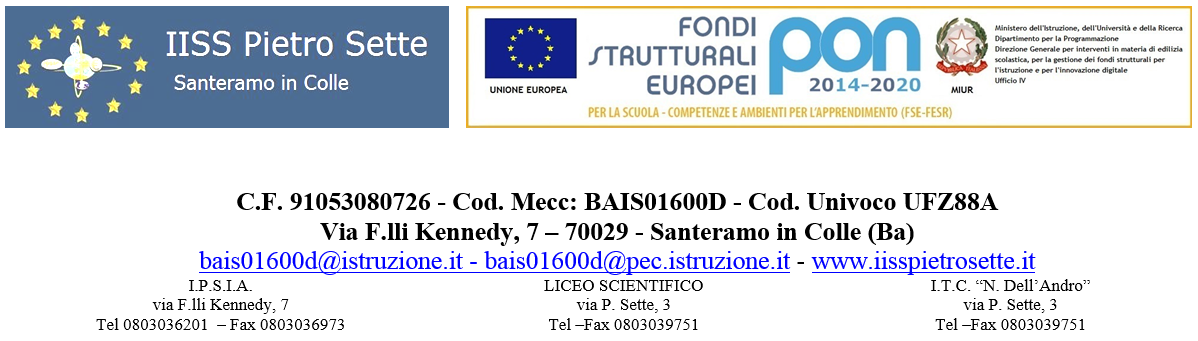 PROGRAMMAZIONE DI ECONOMIA POLITICAISTITUTO: I.I.S.S. “PIETRO SETTE”                     ANNO SCOLASTICO 2023/2024INDIRIZZO: SIACLASSE: V SEZIONE B DISCIPLINA: ECONOMIA POLITICADOCENTE: RUSSO LUCIANOQUADRO ORARIO: N. 3 ore settimanaliFINALITA’ DELL’INDIRIZZO Sviluppare competenze relative alla gestione del sistema informativo aziendale, alla valutazione, alla scelta e all’adattamento di software applicativi, alla realizzazione di nuove procedure, con particolare riguardo al sistema di archiviazione, della comunicazione in rete e della sicurezza informatica.2. ANALISI DELLA SITUAZIONE DI PARTENZAProfilo generale della classe (caratteristiche cognitive, comportamentali, atteggiamento verso la materia, interessi, partecipazione)La classe, formata da 10 alunni, si presenta talora piuttosto tranquilla e non sempre  interessata alle attività proposte.Le prime verifiche ed i lavori in classe svolti evidenziano una situazione diversificata: diversi alunni di livello medio-alto, la restante parte sufficiente. FONTI DI RILEVAZIONE DEI DATI: griglie, questionari conoscitivi, colloqui con gli alunniLIVELLI DI PROFITTO PROVE UTILIZZATE PER LA RILEVAZIONE DEI REQUISITI INIZIALI:TEST D’INGRESSO STANDARD MINIMI DI APPRENDIMENTO IN TERMINI DI SAPERE E DI SAPER FARE, CONCORDATI NELLE RIUNIONI DI COORDINAMENTO DISCIPLINARE, DA RAGGIUNGERE AL TERMINE DELL'ANNO SCOLASTICOConoscere il ruolo svolto dal soggetto pubblico nei diversi sistemi economiciConoscere le teorie KeynesianeConoscere i principali obiettivi e strumenti di politica economicaConoscere le principali politiche di spesa pubblicaConoscere gli aspetti essenziali del Bilancio dello Stato e dei principali tributi vigenti in Italia; Uso di una terminologia sufficientemente corretta e capacità di effettuare qualche collegamento interdisciplinare. COMPETENZE TRASVERSALISapersi relazionare con il gruppo e saper comunicareCollaborare e partecipare attivamenteRispettare le consegneAgire in modo responsabile sia a livello individuale che di gruppo;Organizzare il proprio apprendimento mediante gestione efficace del tempo, delle informazioni e delle fonti disponibili; Acquisire e/o potenziare autonomia operativaReperire informazioni da varie fonti e interpretarle criticamente; Comunicare le conoscenze anche mediante supporti cartacei e multimediali;Interagire in gruppo, rispettando i diversi punti di vista e  gestire situazioni conflittuali;Acquisire capacità autovalutativa e intervenire per le necessarie correzioni.L'impostazione didattica di questo insegnamento si configura come un percorso che:motiva allo studio della disciplina partendo dall'interesse dell'alunno per i problemi del contemporaneo e della vita associata;prende lo spunto da situazioni che rientrano nell'esperienza individuale, familiare e sociale dello studente;passa, attraverso approssimazioni successive, da una fase descrittiva del fenomeno a progressive concettualizzazioni e generalizzazioni;risale in seguito a sistemazioni, individuazioni di categorie generali, formulazioni di principi, enunciazioni di tendenze, inquadramenti storici complessivi;applica i principi ricavati a situazioni nuove rispetto a quelle di partenza;utilizza al massimo documenti e testi originali da affiancare ai manuali;valorizza l'aspetto problematico ed il dibattito socio-culturale e politico sempre in atto rispetto alle discipline trattate.Santeramo in Colle, 21/11/2023                                                     Il docente      Luciano Russo  DISCIPLINAD’INSEGNAMENTOLIVELLO BASSO(voti inferiori alla sufficienza)_______________________N. Alunni 2LIVELLO MEDIO (voti 6-7)___________________N. Alunni  4LIVELLO ALTO (voti 8-9-10)_________________N. Alunni 4OBIETTIVI COGNITIVO – FORMATIVI DISCIPLINARIGli obiettivi, articolati in Competenze, Abilità, Conoscenze, sono elaborati in sede di dipartimento..CONTENUTI DISCIPLINARI MINIMIStabiliti dal Dipartimento per le classi III, IV e V5 .METODOLOGIE5 .METODOLOGIE5 .METODOLOGIE5 .METODOLOGIEXLezione frontale(presentazione di contenuti e dimostrazioni logiche)XCooperative learning(lavoro collettivo guidato o autonomo)XLezione interattiva (discussioni sui libri o a tema, interrogazioni collettive)XProblem solving (definizione collettiva)XLezione multimediale(utilizzo della LIM, di PPT, di audio video)XAttività di laboratorio(esperienza individuale o di gruppo)XLezione / applicazioneXEsercitazioni praticheXLettura e analisi diretta dei testi Altro ______________________________6.MEZZI, STRUMENTI, SPAZI6.MEZZI, STRUMENTI, SPAZI6.MEZZI, STRUMENTI, SPAZI6.MEZZI, STRUMENTI, SPAZI6.MEZZI, STRUMENTI, SPAZI6.MEZZI, STRUMENTI, SPAZIXLibri di testoRegistratore CineforumAltri libri Lettore DVDMostre XDispense, schemiXComputer XVisite guidateDettatura di appunti Laboratorio di InformaticaStageXVideoproiettore/LIMBiblioteca Altro___________________7.TIPOLOGIA DI VERIFICHE7.TIPOLOGIA DI VERIFICHE7.TIPOLOGIA DI VERIFICHE7.TIPOLOGIA DI VERIFICHE7.TIPOLOGIA DI VERIFICHE7.TIPOLOGIA DI VERIFICHEAnalisi del testoSaggio breve XRisoluzione di problemiRisoluzione di problemiArticolo di giornaleXProva grafica / praticaProva grafica / praticaTema di argomento storico /attualitàXInterrogazioneInterrogazioneXXProve di laboratorioAltro________________ Altro________________ 8.CRITERI DI VALUTAZIONE8.CRITERI DI VALUTAZIONE8.CRITERI DI VALUTAZIONE8.CRITERI DI VALUTAZIONE8.CRITERI DI VALUTAZIONE8.CRITERI DI VALUTAZIONE8.CRITERI DI VALUTAZIONE8.CRITERI DI VALUTAZIONE8.CRITERI DI VALUTAZIONEPer la valutazione saranno adottati i criteri stabiliti dal POF d’Istituto e le griglie elaborate dal Dipartimento ed allegate alla presente programmazione. Il rifiuto da parte dell’alunno a sottoporsi a verifica orale comporterà una valutazione di 2/10 con una ponderazione del 30%. La valutazione terrà conto di:Per la valutazione saranno adottati i criteri stabiliti dal POF d’Istituto e le griglie elaborate dal Dipartimento ed allegate alla presente programmazione. Il rifiuto da parte dell’alunno a sottoporsi a verifica orale comporterà una valutazione di 2/10 con una ponderazione del 30%. La valutazione terrà conto di:Per la valutazione saranno adottati i criteri stabiliti dal POF d’Istituto e le griglie elaborate dal Dipartimento ed allegate alla presente programmazione. Il rifiuto da parte dell’alunno a sottoporsi a verifica orale comporterà una valutazione di 2/10 con una ponderazione del 30%. La valutazione terrà conto di:Per la valutazione saranno adottati i criteri stabiliti dal POF d’Istituto e le griglie elaborate dal Dipartimento ed allegate alla presente programmazione. Il rifiuto da parte dell’alunno a sottoporsi a verifica orale comporterà una valutazione di 2/10 con una ponderazione del 30%. La valutazione terrà conto di:Per la valutazione saranno adottati i criteri stabiliti dal POF d’Istituto e le griglie elaborate dal Dipartimento ed allegate alla presente programmazione. Il rifiuto da parte dell’alunno a sottoporsi a verifica orale comporterà una valutazione di 2/10 con una ponderazione del 30%. La valutazione terrà conto di:Per la valutazione saranno adottati i criteri stabiliti dal POF d’Istituto e le griglie elaborate dal Dipartimento ed allegate alla presente programmazione. Il rifiuto da parte dell’alunno a sottoporsi a verifica orale comporterà una valutazione di 2/10 con una ponderazione del 30%. La valutazione terrà conto di:Per la valutazione saranno adottati i criteri stabiliti dal POF d’Istituto e le griglie elaborate dal Dipartimento ed allegate alla presente programmazione. Il rifiuto da parte dell’alunno a sottoporsi a verifica orale comporterà una valutazione di 2/10 con una ponderazione del 30%. La valutazione terrà conto di:Per la valutazione saranno adottati i criteri stabiliti dal POF d’Istituto e le griglie elaborate dal Dipartimento ed allegate alla presente programmazione. Il rifiuto da parte dell’alunno a sottoporsi a verifica orale comporterà una valutazione di 2/10 con una ponderazione del 30%. La valutazione terrà conto di:Per la valutazione saranno adottati i criteri stabiliti dal POF d’Istituto e le griglie elaborate dal Dipartimento ed allegate alla presente programmazione. Il rifiuto da parte dell’alunno a sottoporsi a verifica orale comporterà una valutazione di 2/10 con una ponderazione del 30%. La valutazione terrà conto di:XXLivello individuale di acquisizione di conoscenze Livello individuale di acquisizione di conoscenze Livello individuale di acquisizione di conoscenze Livello individuale di acquisizione di conoscenze XXImpegnoXXLivello individuale di acquisizione di abilità e competenzeLivello individuale di acquisizione di abilità e competenzeLivello individuale di acquisizione di abilità e competenzeLivello individuale di acquisizione di abilità e competenzeXXPartecipazioneXXProgressi compiuti rispetto al livello di partenzaProgressi compiuti rispetto al livello di partenzaProgressi compiuti rispetto al livello di partenzaProgressi compiuti rispetto al livello di partenzaXXFrequenzaXXInteresseInteresseInteresseInteresseXXComportamentoMODULO N. 1MODULO N. 1MODULO N. 1MateriaMateriaMateriaClassiClassiMODULO N. 1MODULO N. 1MODULO N. 1Economia politicaEconomia politicaEconomia politica5 B SIA5 B SIATITOLO: L’ATTIVITA’ ECONOMICA PUBBLICATITOLO: L’ATTIVITA’ ECONOMICA PUBBLICATITOLO: L’ATTIVITA’ ECONOMICA PUBBLICATITOLO: L’ATTIVITA’ ECONOMICA PUBBLICATITOLO: L’ATTIVITA’ ECONOMICA PUBBLICATITOLO: L’ATTIVITA’ ECONOMICA PUBBLICATITOLO: L’ATTIVITA’ ECONOMICA PUBBLICATITOLO: L’ATTIVITA’ ECONOMICA PUBBLICATITOLO: L’ATTIVITA’ ECONOMICA PUBBLICAPERIODO/DURATASettembre / GennaioMETODOLOGIALezione frontaleLezione dialogataLavori di gruppoRisoluzione di problemiMETODOLOGIALezione frontaleLezione dialogataLavori di gruppoRisoluzione di problemiMETODOLOGIALezione frontaleLezione dialogataLavori di gruppoRisoluzione di problemiSTRUMENTILibri di testoAppunti delle lezioni FotocopieRicerche su InternetVideoproiettore/LIMSTRUMENTILibri di testoAppunti delle lezioni FotocopieRicerche su InternetVideoproiettore/LIMSTRUMENTILibri di testoAppunti delle lezioni FotocopieRicerche su InternetVideoproiettore/LIMVERIFICHEProve scritteInterrogazioni oraliTest strutturato e nonVERIFICHEProve scritteInterrogazioni oraliTest strutturato e nonCompetenzeCompetenzeAbilità/CapacitàAbilità/CapacitàAbilità/CapacitàConoscenzeConoscenzeConoscenzeConoscenzeSaper riconoscere e interpretare l’azione del soggetto pubblico nel sistema economico, cogliendone gli obiettivi prefissati.Comprendere le funzioni svolte dal soggetto pubblico a favore delle imprese e delle economie di mercatoSaper riconoscere e interpretare l’azione del soggetto pubblico nel sistema economico, cogliendone gli obiettivi prefissati.Comprendere le funzioni svolte dal soggetto pubblico a favore delle imprese e delle economie di mercatoSaper riconoscere all’interno, del sistema economico, le azioni attribuibili al soggetto pubblico.Distinguere i differenti soggetti pubblici impegnati nello svolgimento dell’attività economica.Distinguere le politiche monetarie espansive e restrittive.Saper riconoscere all’interno, del sistema economico, le azioni attribuibili al soggetto pubblico.Distinguere i differenti soggetti pubblici impegnati nello svolgimento dell’attività economica.Distinguere le politiche monetarie espansive e restrittive.Saper riconoscere all’interno, del sistema economico, le azioni attribuibili al soggetto pubblico.Distinguere i differenti soggetti pubblici impegnati nello svolgimento dell’attività economica.Distinguere le politiche monetarie espansive e restrittive.Conoscere il ruolo svolto dal soggetto pubblico nei diversi sistemi economici.Individuare i vari soggetti pubblici che concorrono nello svolgimento dell’attività economica.Conoscere gli strumenti di politica economica.Conoscere il ruolo svolto dal soggetto pubblico nei diversi sistemi economici.Individuare i vari soggetti pubblici che concorrono nello svolgimento dell’attività economica.Conoscere gli strumenti di politica economica.Conoscere il ruolo svolto dal soggetto pubblico nei diversi sistemi economici.Individuare i vari soggetti pubblici che concorrono nello svolgimento dell’attività economica.Conoscere gli strumenti di politica economica.Conoscere il ruolo svolto dal soggetto pubblico nei diversi sistemi economici.Individuare i vari soggetti pubblici che concorrono nello svolgimento dell’attività economica.Conoscere gli strumenti di politica economica.MODULO N. 2MODULO N. 2MODULO N. 2MateriaMateriaMateriaClassiClassiMODULO N. 2MODULO N. 2MODULO N. 2Economia politicaEconomia politicaEconomia politica5 B SIA5 B SIATITOLO:  LA POLITICA DELLA SPESA PUBBLICATITOLO:  LA POLITICA DELLA SPESA PUBBLICATITOLO:  LA POLITICA DELLA SPESA PUBBLICATITOLO:  LA POLITICA DELLA SPESA PUBBLICATITOLO:  LA POLITICA DELLA SPESA PUBBLICATITOLO:  LA POLITICA DELLA SPESA PUBBLICATITOLO:  LA POLITICA DELLA SPESA PUBBLICATITOLO:  LA POLITICA DELLA SPESA PUBBLICATITOLO:  LA POLITICA DELLA SPESA PUBBLICAPERIODO/DURATA Febbraio METODOLOGIALezione frontaleLezione dialogataLavori di gruppoRisoluzione di problemi Studio dei casiMETODOLOGIALezione frontaleLezione dialogataLavori di gruppoRisoluzione di problemi Studio dei casiMETODOLOGIALezione frontaleLezione dialogataLavori di gruppoRisoluzione di problemi Studio dei casiSTRUMENTILibri di testoAppunti delle lezioni Fotocopie Ricerche su Internet Videoproiettore/LIMSTRUMENTILibri di testoAppunti delle lezioni Fotocopie Ricerche su Internet Videoproiettore/LIMSTRUMENTILibri di testoAppunti delle lezioni Fotocopie Ricerche su Internet Videoproiettore/LIMVERIFICHEProve scritteInterrogazioni oraliTest strutturato e nonVERIFICHEProve scritteInterrogazioni oraliTest strutturato e nonCompetenzeCompetenzeAbilità/CapacitàAbilità/CapacitàAbilità/CapacitàConoscenzeConoscenzeConoscenzeConoscenzeSaper distinguere i tipi di spesa pubblica in relazione a vari criteri.Comprendere le ragioni della crescita continua della spesa pubblica e gli effetti negativi sul sistema economico.Saper distinguere i tipi di spesa pubblica in relazione a vari criteri.Comprendere le ragioni della crescita continua della spesa pubblica e gli effetti negativi sul sistema economico.Saper riconoscere i vari tipi di spesa in relazione al loro effetto economico e sociale.Comprendere le ragioni che determinano la crescita della spesa e ne rendono difficile il controllo.Confrontare i diversi sistemi di finanziamento della spesa sociale.Saper riconoscere i vari tipi di spesa in relazione al loro effetto economico e sociale.Comprendere le ragioni che determinano la crescita della spesa e ne rendono difficile il controllo.Confrontare i diversi sistemi di finanziamento della spesa sociale.Saper riconoscere i vari tipi di spesa in relazione al loro effetto economico e sociale.Comprendere le ragioni che determinano la crescita della spesa e ne rendono difficile il controllo.Confrontare i diversi sistemi di finanziamento della spesa sociale.Conoscere i sistemi di misurazione della spesa pubblica.Conoscere i criteri di classificazione della spesa pubblica.Conoscere i caratteri dello Stato sociale.Conoscere i principali obiettivi della spesa sociale.Conoscere i sistemi di misurazione della spesa pubblica.Conoscere i criteri di classificazione della spesa pubblica.Conoscere i caratteri dello Stato sociale.Conoscere i principali obiettivi della spesa sociale.Conoscere i sistemi di misurazione della spesa pubblica.Conoscere i criteri di classificazione della spesa pubblica.Conoscere i caratteri dello Stato sociale.Conoscere i principali obiettivi della spesa sociale.Conoscere i sistemi di misurazione della spesa pubblica.Conoscere i criteri di classificazione della spesa pubblica.Conoscere i caratteri dello Stato sociale.Conoscere i principali obiettivi della spesa sociale.MODULO N. 3MODULO N. 3MODULO N. 3MateriaMateriaMateriaClassiClassiMODULO N. 3MODULO N. 3MODULO N. 3Economia politicaEconomia politicaEconomia politica5 B SIA5 B SIATITOLO:  LA POLITICA DELLE ENTRATE PUBBLICHETITOLO:  LA POLITICA DELLE ENTRATE PUBBLICHETITOLO:  LA POLITICA DELLE ENTRATE PUBBLICHETITOLO:  LA POLITICA DELLE ENTRATE PUBBLICHETITOLO:  LA POLITICA DELLE ENTRATE PUBBLICHETITOLO:  LA POLITICA DELLE ENTRATE PUBBLICHETITOLO:  LA POLITICA DELLE ENTRATE PUBBLICHETITOLO:  LA POLITICA DELLE ENTRATE PUBBLICHETITOLO:  LA POLITICA DELLE ENTRATE PUBBLICHEPERIODO/DURATAMarzoMETODOLOGIALezione frontaleLezione dialogataLavori di gruppoRisoluzione di problemi RicercheStudio dei casiMETODOLOGIALezione frontaleLezione dialogataLavori di gruppoRisoluzione di problemi RicercheStudio dei casiMETODOLOGIALezione frontaleLezione dialogataLavori di gruppoRisoluzione di problemi RicercheStudio dei casiSTRUMENTILibri di testoAppunti delle lezioni FotocopieRicerche su Internet Videoproiettore/LIMSTRUMENTILibri di testoAppunti delle lezioni FotocopieRicerche su Internet Videoproiettore/LIMSTRUMENTILibri di testoAppunti delle lezioni FotocopieRicerche su Internet Videoproiettore/LIMVERIFICHEProve scritteInterrogazioni oraliTest strutturato e nonVERIFICHEProve scritteInterrogazioni oraliTest strutturato e nonCompetenzeCompetenzeAbilità/CapacitàAbilità/CapacitàAbilità/CapacitàConoscenzeConoscenzeConoscenzeConoscenzeSaper distinguere i diversi tipi di entrate pubbliche in particolare cogliere la differenza tra i diversi tributi.Distinguere i diversi tipi di imposta cogliendo per ciascun tipo le peculiarità e le conseguenze in ambito economico e sociale.Comprendere i principi giuridici di imposta.Saper distinguere i diversi tipi di entrate pubbliche in particolare cogliere la differenza tra i diversi tributi.Distinguere i diversi tipi di imposta cogliendo per ciascun tipo le peculiarità e le conseguenze in ambito economico e sociale.Comprendere i principi giuridici di imposta.Saper distinguere le varie forme di entrate pubbliche.Confrontare le diverse caratteristiche dei vari tipi di tributi.Comprendere gli effetti economici e sociali delle entrate pubbliche.Confrontare i diversi tipi di imposta secondo diversi criteri di classificazioneComprendere le modalità di determinazione della capacità contributiva.Saper distinguere le varie forme di entrate pubbliche.Confrontare le diverse caratteristiche dei vari tipi di tributi.Comprendere gli effetti economici e sociali delle entrate pubbliche.Confrontare i diversi tipi di imposta secondo diversi criteri di classificazioneComprendere le modalità di determinazione della capacità contributiva.Saper distinguere le varie forme di entrate pubbliche.Confrontare le diverse caratteristiche dei vari tipi di tributi.Comprendere gli effetti economici e sociali delle entrate pubbliche.Confrontare i diversi tipi di imposta secondo diversi criteri di classificazioneComprendere le modalità di determinazione della capacità contributiva.Conoscere i diversi tipi di entrate pubbliche.Conoscere i diversi tipi di tributi.Conoscere i modi per determinare la dimensione delle entrate pubbliche.Conoscere i principali criteri di classificazione delle imposte.Conoscere i principi giuridici di imposta.Conoscere i diversi tipi di entrate pubbliche.Conoscere i diversi tipi di tributi.Conoscere i modi per determinare la dimensione delle entrate pubbliche.Conoscere i principali criteri di classificazione delle imposte.Conoscere i principi giuridici di imposta.Conoscere i diversi tipi di entrate pubbliche.Conoscere i diversi tipi di tributi.Conoscere i modi per determinare la dimensione delle entrate pubbliche.Conoscere i principali criteri di classificazione delle imposte.Conoscere i principi giuridici di imposta.Conoscere i diversi tipi di entrate pubbliche.Conoscere i diversi tipi di tributi.Conoscere i modi per determinare la dimensione delle entrate pubbliche.Conoscere i principali criteri di classificazione delle imposte.Conoscere i principi giuridici di imposta.MODULO N. 4MODULO N. 4MODULO N. 4MateriaMateriaMateriaClassiClassiMODULO N. 4MODULO N. 4MODULO N. 4Economia politicaEconomia politicaEconomia politica5 B SIA5 B SIATITOLO: LA PROGRAMMAZIONE DELLE SCELTE PUBBLICHETITOLO: LA PROGRAMMAZIONE DELLE SCELTE PUBBLICHETITOLO: LA PROGRAMMAZIONE DELLE SCELTE PUBBLICHETITOLO: LA PROGRAMMAZIONE DELLE SCELTE PUBBLICHETITOLO: LA PROGRAMMAZIONE DELLE SCELTE PUBBLICHETITOLO: LA PROGRAMMAZIONE DELLE SCELTE PUBBLICHETITOLO: LA PROGRAMMAZIONE DELLE SCELTE PUBBLICHETITOLO: LA PROGRAMMAZIONE DELLE SCELTE PUBBLICHETITOLO: LA PROGRAMMAZIONE DELLE SCELTE PUBBLICHEPERIODO/DURATAAprileMETODOLOGIALezione frontaleLezione dialogataLavori di gruppoRisoluzione di problemi RicercheStudio dei casiMETODOLOGIALezione frontaleLezione dialogataLavori di gruppoRisoluzione di problemi RicercheStudio dei casiMETODOLOGIALezione frontaleLezione dialogataLavori di gruppoRisoluzione di problemi RicercheStudio dei casiSTRUMENTILibri di testoAppunti delle lezioni Fotocopie Ricerche su Internet Videoproiettore/LIMSTRUMENTILibri di testoAppunti delle lezioni Fotocopie Ricerche su Internet Videoproiettore/LIMSTRUMENTILibri di testoAppunti delle lezioni Fotocopie Ricerche su Internet Videoproiettore/LIMVERIFICHEProve scritteInterrogazioni oraliTest strutturato e nonVERIFICHEProve scritteInterrogazioni oraliTest strutturato e nonCompetenzeCompetenzeAbilità/CapacitàAbilità/CapacitàAbilità/CapacitàConoscenzeConoscenzeConoscenzeConoscenzeSaper riconoscere e interpretare i diversi interventi effettuati dal soggetto pubblico nel sistema economico e gli effetti che ne derivano.Saper leggere e analizzare i principali documenti che compongono la manovra finanziaria.Saper riconoscere e interpretare i diversi interventi effettuati dal soggetto pubblico nel sistema economico e gli effetti che ne derivano.Saper leggere e analizzare i principali documenti che compongono la manovra finanziaria.Saper riconoscere i diversi tipi di bilancio cogliendone gli aspetti critici e le varie problematiche.Saper leggere il bilancio dello Stato e commentare i relativi risultati differenziali.Saper riconoscere i diversi tipi di bilancio cogliendone gli aspetti critici e le varie problematiche.Saper leggere il bilancio dello Stato e commentare i relativi risultati differenziali.Saper riconoscere i diversi tipi di bilancio cogliendone gli aspetti critici e le varie problematiche.Saper leggere il bilancio dello Stato e commentare i relativi risultati differenziali.Conoscere la procedura di formazione, esame, approvazione e gestione del bilancio pubblico.Conoscere la struttura e la classificazione del bilancio pubblico italiano.Conoscere la procedura di formazione, esame, approvazione e gestione del bilancio pubblico.Conoscere la struttura e la classificazione del bilancio pubblico italiano.Conoscere la procedura di formazione, esame, approvazione e gestione del bilancio pubblico.Conoscere la struttura e la classificazione del bilancio pubblico italiano.Conoscere la procedura di formazione, esame, approvazione e gestione del bilancio pubblico.Conoscere la struttura e la classificazione del bilancio pubblico italiano.MODULO N. 5MateriaClassiMODULO N. 5Economia politica5 B SIATITOLO: IL SISTEMA TRIBUTARIO ITALIANO (CENNI)TITOLO: IL SISTEMA TRIBUTARIO ITALIANO (CENNI)TITOLO: IL SISTEMA TRIBUTARIO ITALIANO (CENNI)TITOLO: IL SISTEMA TRIBUTARIO ITALIANO (CENNI)TITOLO: IL SISTEMA TRIBUTARIO ITALIANO (CENNI)TITOLO: IL SISTEMA TRIBUTARIO ITALIANO (CENNI)PERIODO/DURATAMaggioMETODOLOGIALezione frontaleLezione dialogataLavori di gruppoRisoluzione di problemi Studio dei casiMETODOLOGIALezione frontaleLezione dialogataLavori di gruppoRisoluzione di problemi Studio dei casiSTRUMENTILibri di testoAppunti delle lezioni Fotocopie Ricerche su Internet Videoproiettore/LIMSTRUMENTILibri di testoAppunti delle lezioni Fotocopie Ricerche su Internet Videoproiettore/LIMVERIFICHEProve scritteInterrogazioni oraliTest strutturato e nonCompetenzeCompetenzeAbilità/CapacitàAbilità/CapacitàConoscenzeConoscenzeRiconoscere e interpretare le principali imposte dirette e indirette che caratterizzano il sistema tributario italiano.Riconoscere e interpretare le principali imposte dirette e indirette che caratterizzano il sistema tributario italiano.Essere in grado di individuare gli effetti che un certo tipo di imposizione provoca sulle imprese e sulle famiglie.Essere in grado di individuare gli effetti che un certo tipo di imposizione provoca sulle imprese e sulle famiglie.Definire le principali imposte che compongono l’attuale sistema tributario.Definire le principali imposte che compongono l’attuale sistema tributario.OSSERVAZIONI  //